Zarządzenie nr 11/2020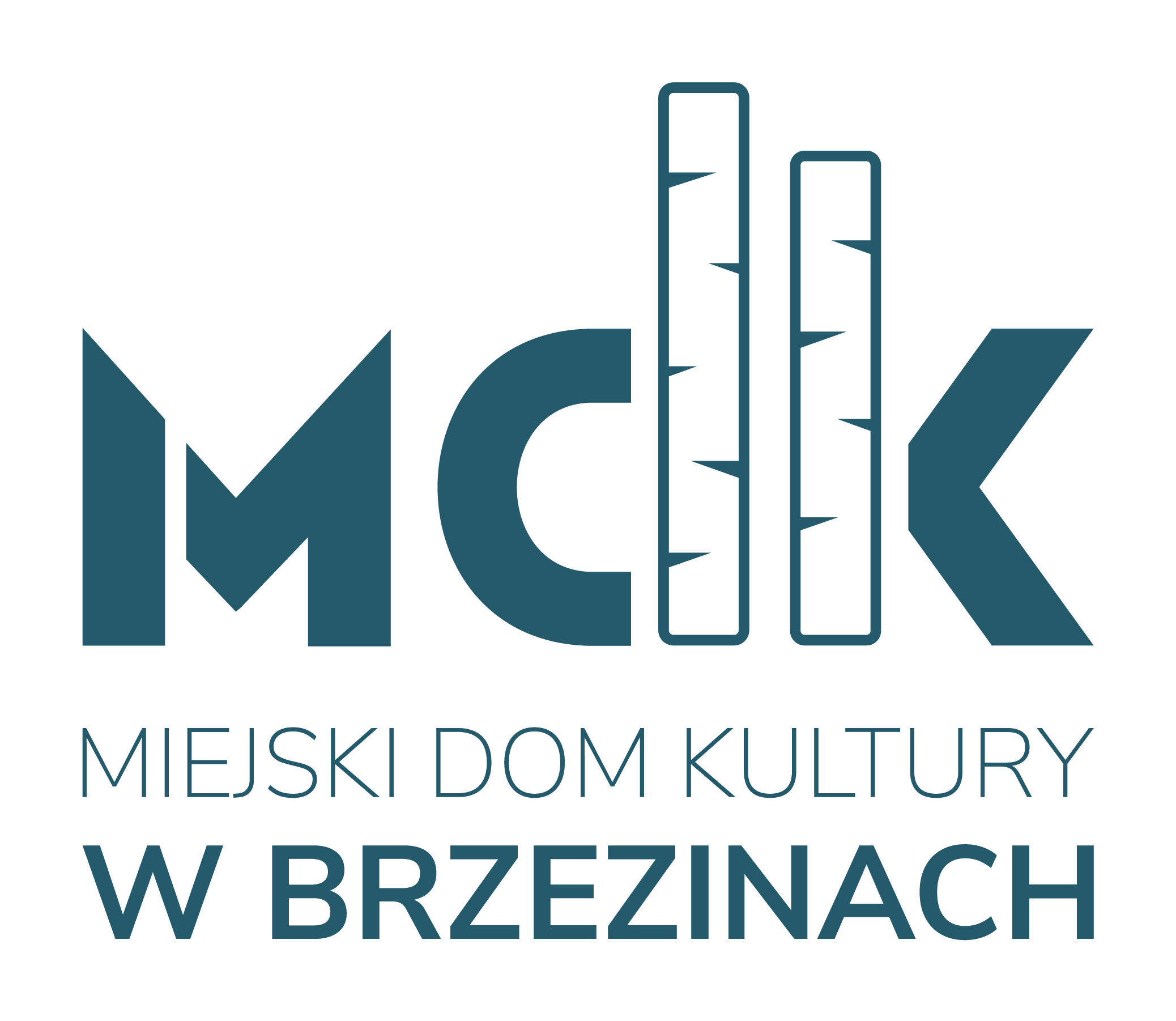 Dyrektora Miejskiego Domu Kultury w Brzezinachz dnia 29.09.2020 r.w sprawie wprowadzenia 
regulaminu konkursu facebook’owego	Na podstawie § 6 pkt. 2, ppkt 4 Statutu Miejskiego Domu Kultury w Brzezinach Dyrektor Miejskiego Domu Kultury w Brzezinach zarządza, co następuje:§1W związku z organizacją konkursu facebook’owego, wprowadza się jego regulamin, który stanowi załącznik nr 1 do niniejszego Zarządzenia.§2Regulamin zostanie udostępniony na stronie internetowej Miejskiego Domu Kultury w Brzezinach: www.cpik-brzeziny.com.pl, oraz w Biuletynie Informacji Publicznej w zakładce Regulaminy: https://cpikbrzeziny.bip.wikom.pl/strona/regulaminy .§3Zarządzenie wchodzi w życiem z dniem 29.09.2020 r. i obowiązuje do czasu rozstrzygnięcia konkursu. 								/-/ Joanna Kędzia-Kamińska